V Международный конкурсисследовательских работ школьниковResearch startНаименование секции: ФИЗИКАИсследовательская работаВОДНАЯ СПИРАЛЬКаучакова Маринаучащаяся 11 классаГБ НОУ «Лицей №84 им. В. А. Власова», Новокузнецкий городской округНаучный руководитель:Талабира Оксана Ивановнаучитель физики МБНОУ «Лицей № 84 им. В.А. Власова»Новокузнецкий округ, 2022ВведениеСреди задач IPYT-2022 есть задача «Водная спираль»: Струя жидкости, вытекая через небольшое отверстие, может закручиваться в спираль. Объясните это явление и исследуйте условия, при которых струя принимает форму спирали.Я заинтересовалась этим явлением и решила рассмотреть его подробнее.Объект исследования: струя жидкости.Предмет исследования: спиралевидная струя жидкости.Актуальность и новизна работы. Поток жидкости, вытекая из отверстия, может принимать форму цепочки текучей среды: последовательность взаимно ортогональных звеньев, каждое из которых состоит из тонкой овальной пленки, связанной относительно толстыми ободками жидкости. Почему струя жидкости может принимать такую необычную форму? От каких параметров и как зависит характеристики струи?Цель работы: Исследовать поведение водной струи.Задачи работы: Исследовать причины закручивание струи жидкости в струю и установить параметры, влияющие на характеристики струи.Описание экспериментальной установкиМоя установка для исследования спиралевидной водной струи состоит из следующих частей:Клин склеенный из 4 стеклянных пластин 9,2 см×6,2 см (рис.1-3), так что его нижние грани образовывали прямоугольное отверстие 6,2 см×0,6 см, через которое жидкость будет вытекать. Шланг с регулируемым напором жидкости, через который вода подводилась в клин. Объёмный расход поступающей жидкости изменялся от 20 мл/с до 100 мл/с.Весь процесс записывался на скоростную камеру для последующей обработке.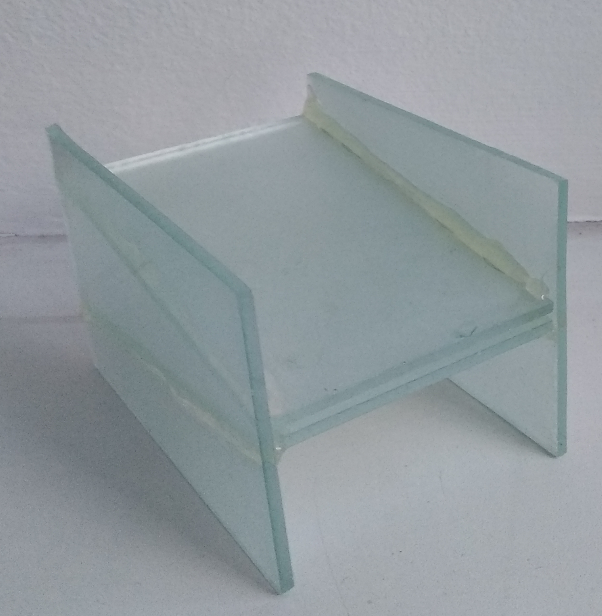 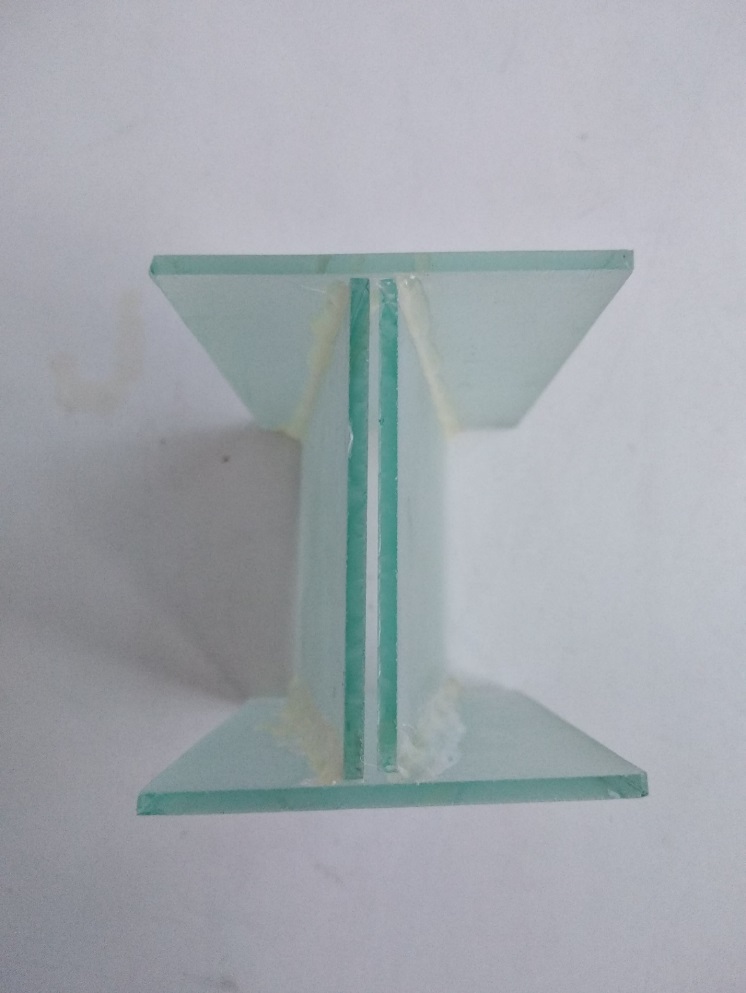 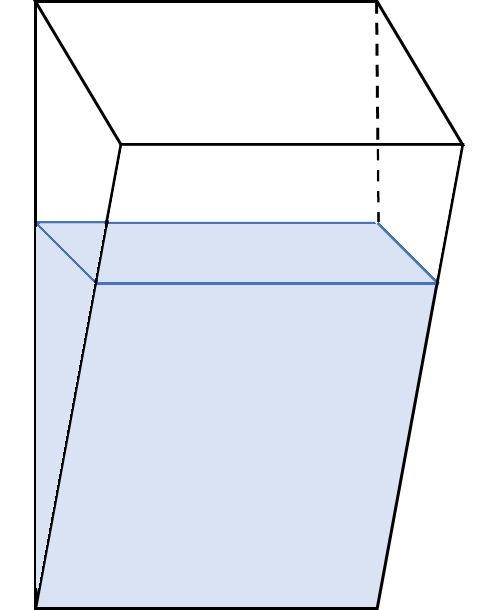 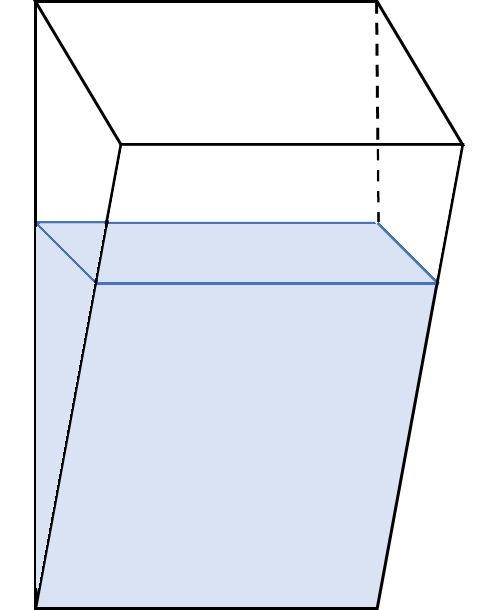 Почему образуется спираль?Жидкость вытекая из отверстия имеет несколько составляющих скорости: направленная вертикально вниз, обусловленная напором шланга и горизонтальная обусловленная геометрией отверстия. Тогда по середине струя будет иметь вертикальную скорость, а по краям помимо вертикальной будет горизонтальная составляющая скорости. Но на струю действует сила искривления, связанная с поверхностным натяжением, нормально к краям слоя жидкости и таким образом ограничивает его протяженность, стягивая струю. Сила поверхностного натяжения заставляет «лист» втягиваться и в конечном итоге закрываться, таким образом образуется вершина первого звена. Жидкость скапливается на краях листа, образуя относительно толстые ободки, ограничивающие жидкий слой.  Когда эти обода сталкиваются в вершине звена, они дают начало другому тонкому листу в плоскости, перпендикулярной первому звену. Поскольку в силу инертности жидкости, она сохраняет часть своей горизонтальной скорости, которая и объясняет образование следующих звеньев.  Горизонтальную скорость имеет жидкость только по краям. Таким образом, лист утончается, до тех пор, пока не достигнет края «листа».  Сила поверхностного натяжения заставляет «лист» втягиваться и в конечном итоге закрываться, таким образом образуется вершина уже второго звена. Процесс повторяется, создавая взаимно ортогональные связи, которые постепенно уменьшаются до тех пор, пока цепочка не соединится в цилиндрический поток под действием вязкости жидкости. Струя, вытекая из отверстия имеет овальную форму, из-за формы отверстия возникает дисбаланс силы поверхностного натяжения, которые стремятся придать струе округлую форму. В центре возникает избыточное давление, вследствие которого наибольшие грани приобретают ускорение от центра. И струя снова приобретает эллиптическую форму. Колебания повторяются.Таким образом, поверхностная энергия преобразуется в кинетическую энергию и наоборот и причиной формирования спирали является колебания жидкости. Математическая модельИз качественного объяснения следует, что изменение импульса струи в горизонтальном направлении (её стягивание, образование звеньев) обусловлено силами поверхностного натяжения. Тогда второй закон Ньютона в импульсной форме для этого случая можно записать так:, где -сила поверхностного натяжения водыДля того, чтобы описать колебания сечения струи в полярных координатах, воспользуемся данной формулой, выведенной в статье [1]: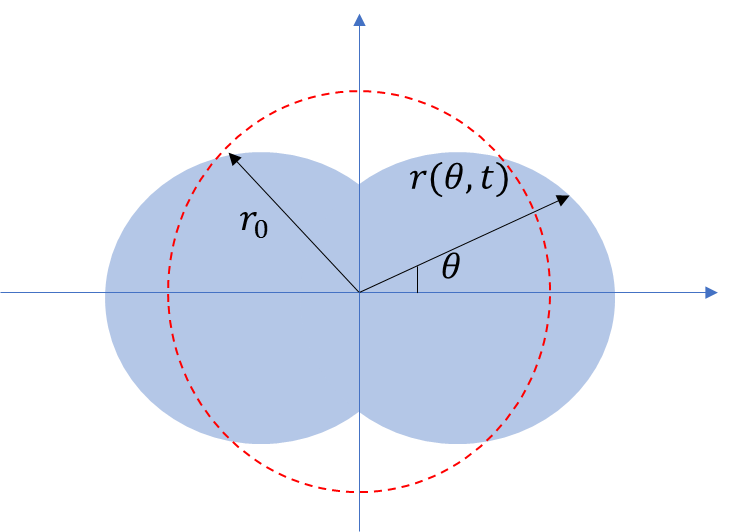 Из данной формулы следует формула для частоты колебаний струи.Записав скорость слоя воды из закона сохранения энергии и уравнение непрерывности несжимаемой жидкости, можно получить формулу для радиуса струи, откуда следует, что гидравлический радиус уменьшается с высотой. При этом частота колебаний увеличивается.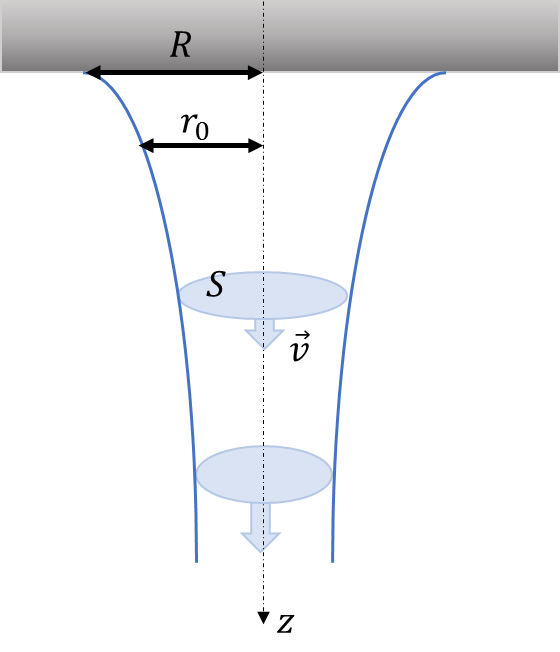  Подставив формулу для гидравлического радиуса в уравнение для частоты колебаний можно получить новое уравнение для колебаний струи. С помощью математических преобразований можно получить, что длина звенья и её радиус связаны следующим образом.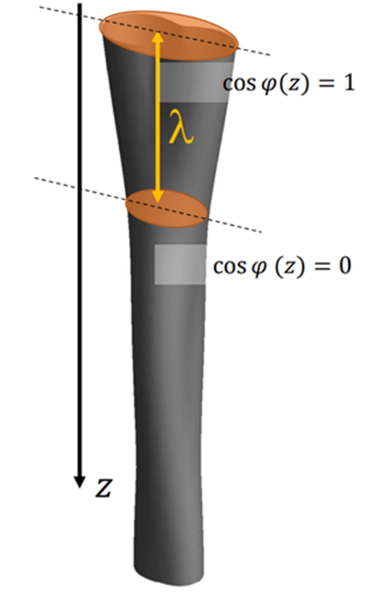 Также можно найти фазу колебания струи, она равна π/2, что подтверждает наше качественное объяснение, в котором звенья перпендикулярны друг другу.Проверка экспериментальных зависимостейПо формуле  полученной в нашей математической модели можно рассчитать длину шага звена спирали. 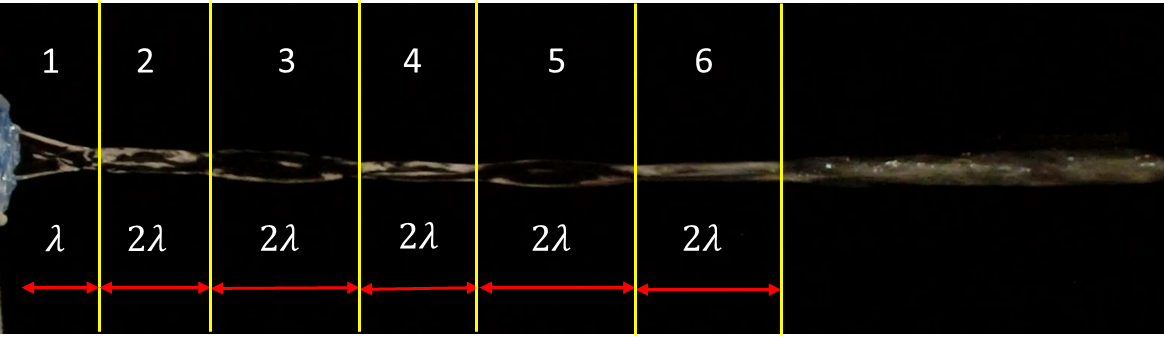 Мы постояли график зависимость длины звена от номера витка и наблюдаем хорошую сходимость теории и эксперимента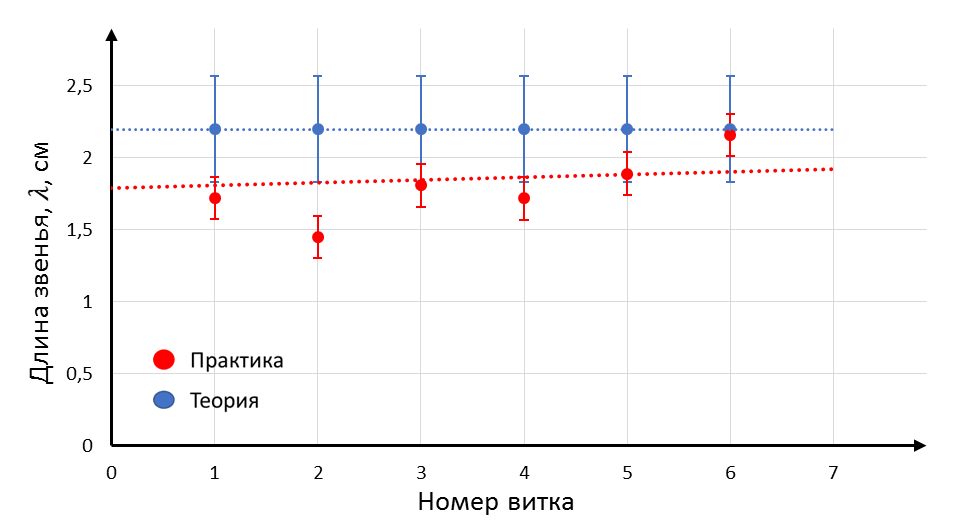 Далее мы проверили зависимость шага спирали (длины первого звена) от скорости струи. Из математической модели следует, что зависимость линейная. Построив график по экспериментальным данным, сравнив значения из уравнения линии тренда и эксперимента и выведя уровень аппроксимации, можно сказать, что зависимость шага спирали (длины первого звена) от скорости струи выполняется.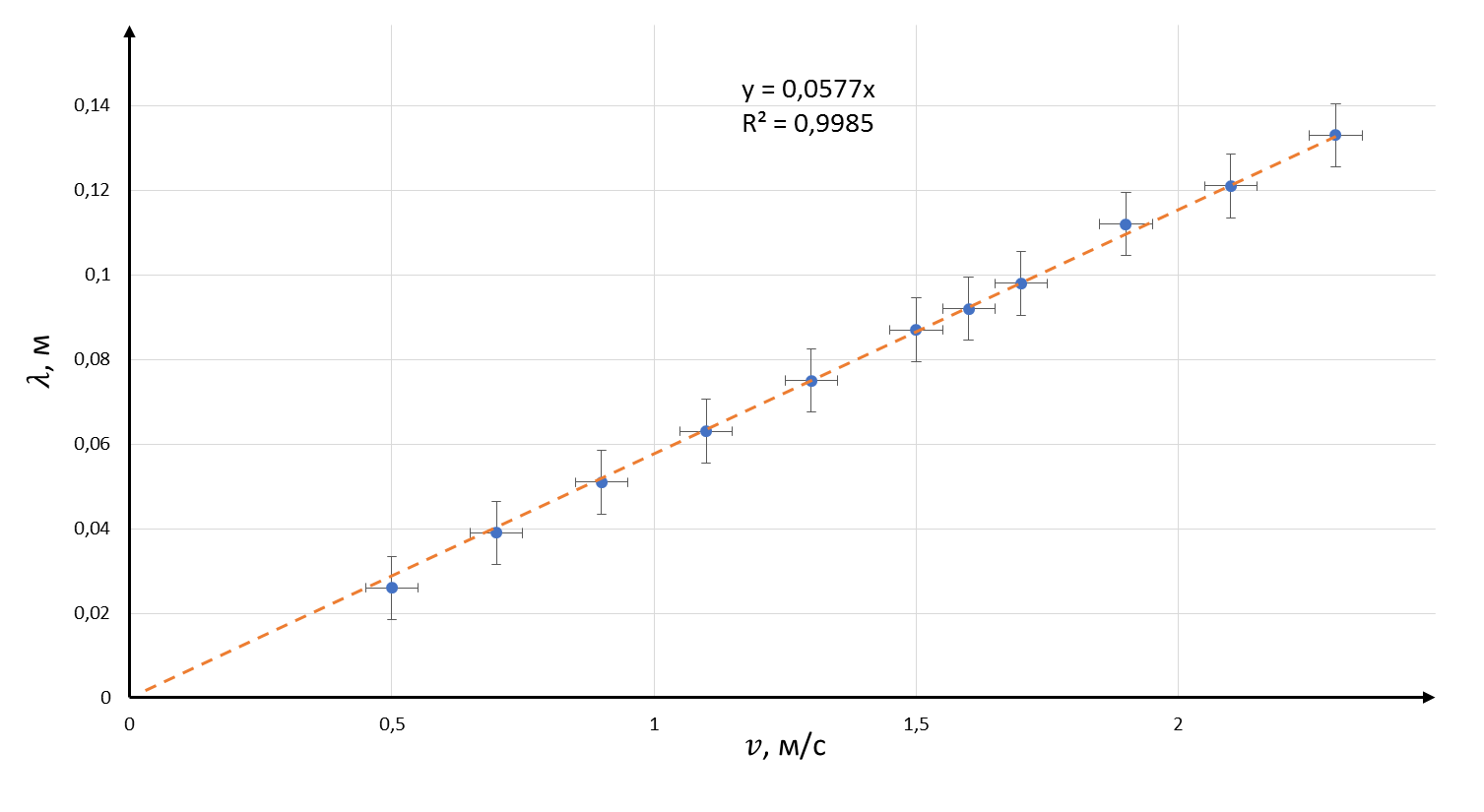 Из уравнения линии тренда: В эксперименте: Проверим зависимость угла наклона спирали от скорости струи. Будем изменять скорость вытекания струи и посмотрим, как изменится угол наклона струи. По графику видно, что зависимость выполняется.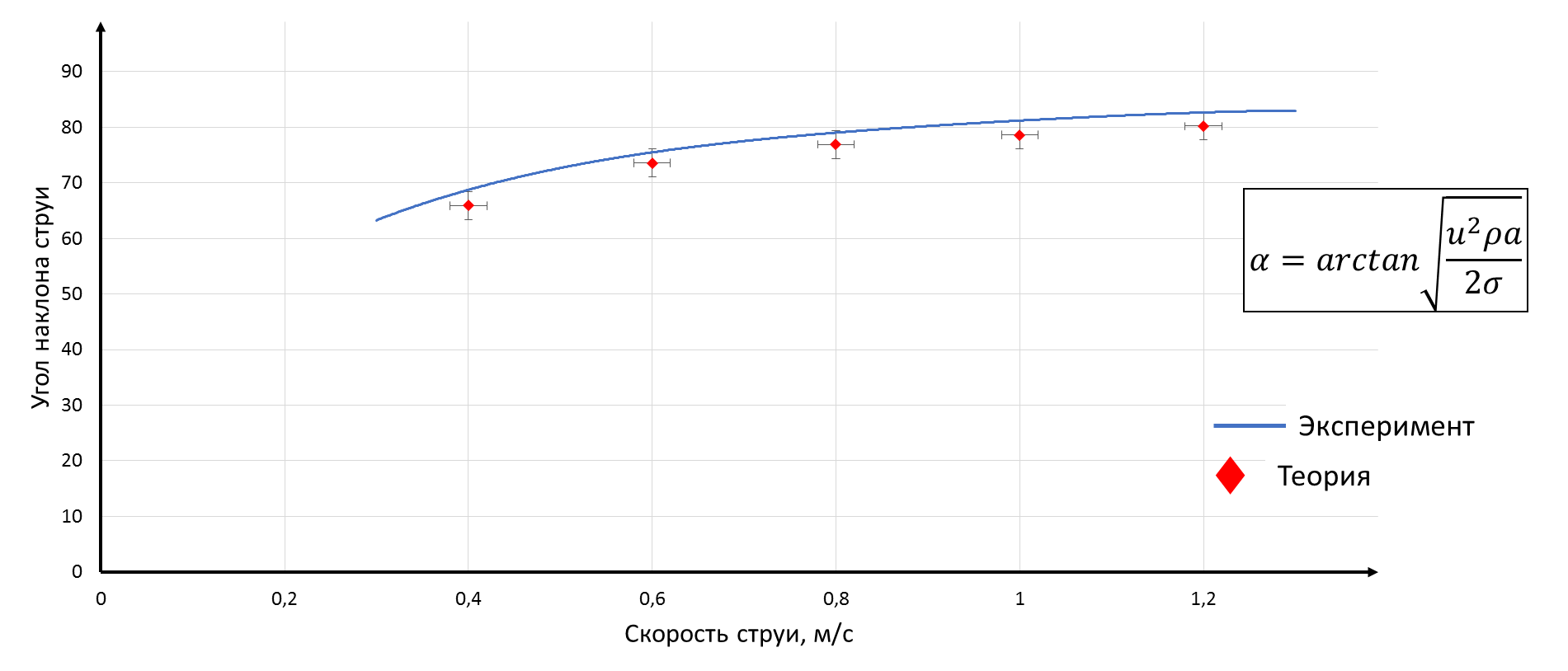 ВыводыВ результате проделанной работы, мы установили, что причина образования звеньев цепи – начальная асимметрия отверстия, приводящая к колебаниям слоя воды. Мы установили, что наблюдаемое нами явление есть колебание сечения потока.Мы пронаблюдали явление, воспроизводя его с помощью различных установок и для разных типов жидкости. Трассировали видео истечения струи для определения скоростей движения в центе струи и по краям и для определения характера движения отдельных частей струи.Нами была построена математическая модель определяющая частоту колебания струи  , установлено, что отношение шага спирали к гидравлическому радиусу струи определяется формулой  и зависит от: плотности жидкости, скорости истечения жидкости, коэффициента поверхностного натяжения (рода жидкости, температуры, наличия примесей). Так же мы установили, что соотношение сторон спирали определяется числом Вебера и соотношением сторон щели.Нами были исследованы зависимости шага спирали от поверхностного натяжения, геометрии струи и скорости потока, угла наклона спирали от скорости потока.В дальнейшем планируется продолжить параметрическое исследование задачи, а также рассмотреть другие моды колебаний и нелинейные случае задачи.Литература1. N. Bohr, Determination of the surface-tension of water by the method of jet vibration 2. Lord Rayleigh, On the capillary phenomena of jets 3. J. Bush, On the collision of laminar jets: fluid chains and fishbones https://iptnet.info/wp-content/uploads/2018/12/X-10-Vo.pdfDetermination-of-surface-tension-by-a-water-vibration.pdfOn-the-capillary-phenomena-jets.pdf